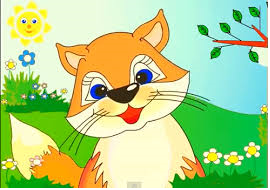 Momčilo Tešić,Razbole se lisicaRazbole se lisica,
suši se ko grana,
lečili je brižljivo
nekoliko dana.A, ja, ja, ja, ja, ja,
a, ja, ja, ja, ja, ja. {x2}Ali bolest neznana
sve je jače steže,
zato lisac zečeve
u fijaker veže.A, ja, ja, ja, ja, ja,
a, ja, ja, ja, ja, ja. {x2}Da ti draga nađem lek
preći ću sto gora
i odvažno preplivati
dvesta plavih mora.A, ja, ja, ja, ja, ja,
a, ja, ja, ja, ja, ja. {x2}Krupne suze lisici
padoše u krilo,
kad bi gusku pojela
lakše bi joj bilo.A, ja, ja, ja, ja, ja,
a, ja, ja, ja, ja, ja. {x2}Momčilo Tešić,Razbole se lisicaRazbole se lisica,
suši se ko grana,
lečili je brižljivo
nekoliko dana.A, ja, ja, ja, ja, ja,
a, ja, ja, ja, ja, ja. {x2}Ali bolest neznana
sve je jače steže,
zato lisac zečeve
u fijaker veže.A, ja, ja, ja, ja, ja,
a, ja, ja, ja, ja, ja. {x2}Da ti draga nađem lek
preći ću sto gora
i odvažno preplivati
dvesta plavih mora.A, ja, ja, ja, ja, ja,
a, ja, ja, ja, ja, ja. {x2}Krupne suze lisici
padoše u krilo,
kad bi gusku pojela
lakše bi joj bilo.A, ja, ja, ja, ja, ja,
a, ja, ja, ja, ja, ja. {x2}Momčilo Tešić,Razbole se lisicaRazbole se lisica,
suši se ko grana,
lečili je brižljivo
nekoliko dana.A, ja, ja, ja, ja, ja,
a, ja, ja, ja, ja, ja. {x2}Ali bolest neznana
sve je jače steže,
zato lisac zečeve
u fijaker veže.A, ja, ja, ja, ja, ja,
a, ja, ja, ja, ja, ja. {x2}Da ti draga nađem lek
preći ću sto gora
i odvažno preplivati
dvesta plavih mora.A, ja, ja, ja, ja, ja,
a, ja, ja, ja, ja, ja. {x2}Krupne suze lisici
padoše u krilo,
kad bi gusku pojela
lakše bi joj bilo.A, ja, ja, ja, ja, ja,
a, ja, ja, ja, ja, ja. {x2}Momčilo Tešić,Razbole se lisicaRazbole se lisica,
suši se ko grana,
lečili je brižljivo
nekoliko dana.A, ja, ja, ja, ja, ja,
a, ja, ja, ja, ja, ja. {x2}Ali bolest neznana
sve je jače steže,
zato lisac zečeve
u fijaker veže.A, ja, ja, ja, ja, ja,
a, ja, ja, ja, ja, ja. {x2}Da ti draga nađem lek
preći ću sto gora
i odvažno preplivati
dvesta plavih mora.A, ja, ja, ja, ja, ja,
a, ja, ja, ja, ja, ja. {x2}Krupne suze lisici
padoše u krilo,
kad bi gusku pojela
lakše bi joj bilo.A, ja, ja, ja, ja, ja,
a, ja, ja, ja, ja, ja. {x2}Момчило Тешић,Разболе се лисицаРазболе се лисица,суши се ко грана,лечили је брижљивонеколико дана.А, ја, ја, ја, ја, ја,а, ја, ја, ја, ја, ја. {x2}Али болест незнанасве је јаче стеже,зато лисац зечевеу фијакер веже.А, ја, ја, ја, ја, ја,а, ја, ја, ја, ја, ја. {x2}Да ти драга нађем лекпрећи ћу сто гораи одважно препливатидвеста плавих мора.А, ја, ја, ја, ја, ја,а, ја, ја, ја, ја, ја. {x2}Крупне сузе лисиципадоше у крило,кад би гуску појелалакше би јој било.А, ја, ја, ја, ја, ја,а, ја, ја, ја, ја, ја. {x2}Момчило Тешић,Разболе се лисицаРазболе се лисица,суши се ко грана,лечили је брижљивонеколико дана.А, ја, ја, ја, ја, ја,а, ја, ја, ја, ја, ја. {x2}Али болест незнанасве је јаче стеже,зато лисац зечевеу фијакер веже.А, ја, ја, ја, ја, ја,а, ја, ја, ја, ја, ја. {x2}Да ти драга нађем лекпрећи ћу сто гораи одважно препливатидвеста плавих мора.А, ја, ја, ја, ја, ја,а, ја, ја, ја, ја, ја. {x2}Крупне сузе лисиципадоше у крило,кад би гуску појелалакше би јој било.А, ја, ја, ја, ја, ја,а, ја, ја, ја, ја, ја. {x2}Момчило Тешић,Разболе се лисицаРазболе се лисица,суши се ко грана,лечили је брижљивонеколико дана.А, ја, ја, ја, ја, ја,а, ја, ја, ја, ја, ја. {x2}Али болест незнанасве је јаче стеже,зато лисац зечевеу фијакер веже.А, ја, ја, ја, ја, ја,а, ја, ја, ја, ја, ја. {x2}Да ти драга нађем лекпрећи ћу сто гораи одважно препливатидвеста плавих мора.А, ја, ја, ја, ја, ја,а, ја, ја, ја, ја, ја. {x2}Крупне сузе лисиципадоше у крило,кад би гуску појелалакше би јој било.А, ја, ја, ја, ја, ја,а, ја, ја, ја, ја, ја. {x2}Момчило Тешић,Разболе се лисицаРазболе се лисица,суши се ко грана,лечили је брижљивонеколико дана.А, ја, ја, ја, ја, ја,а, ја, ја, ја, ја, ја. {x2}Али болест незнанасве је јаче стеже,зато лисац зечевеу фијакер веже.А, ја, ја, ја, ја, ја,а, ја, ја, ја, ја, ја. {x2}Да ти драга нађем лекпрећи ћу сто гораи одважно препливатидвеста плавих мора.А, ја, ја, ја, ја, ја,а, ја, ја, ја, ја, ја. {x2}Крупне сузе лисиципадоше у крило,кад би гуску појелалакше би јој било.А, ја, ја, ја, ја, ја,а, ја, ја, ја, ја, ја. {x2}